В соответствии с Градостроительным кодексом Российской Федерации, Федеральным законом от 06.10.2003 № 131-ФЗ «Об общих принципах организации местного самоуправления в Российской Федерации», решениями Совета депутатов города Новосибирска от 24.05.2017 № 411 «О Порядке подготовки документации по планировке территории и признании утратившими силу отдельных решений Совета депутатов города Новосибирска», от 20.06.2018 № 640 «О Порядке организации и проведения в городе Новосибирске общественных обсуждений и публичных слушаний в соответствии с законодательством о градостроительной деятельности», с учетом протокола публичных слушаний по проекту постановления мэрии города Новосибирска «О проекте планировки территории, ограниченной шлюзовым каналом, створом перспективного моста через реку Обь, Бердским шоссе и границей городских лесов, в Советском районе» и заключения о результатах публичных слушаний, руководствуясь Уставом города Новосибирска, ПОСТАНОВЛЯЮ:1. Отклонить и направить в департамент строительства и архитектуры мэрии города Новосибирска на доработку проект планировки территории, ограниченной шлюзовым каналом, створом перспективного моста через реку Обь, Бердским шоссе и границей городских лесов, в Советском районе.2. Департаменту строительства и архитектуры мэрии города Новосибирска разместить постановление на официальном сайте города Новосибирска в информационно-телекоммуникационной сети «Интернет».3. Департаменту информационной политики мэрии города Новосибирска обеспечить опубликование постановления.4. Контроль за исполнением постановления возложить на заместителя мэра города Новосибирска – начальника департамента строительства и архитектуры мэрии города Новосибирска.Кучинская2275337ГУАиГ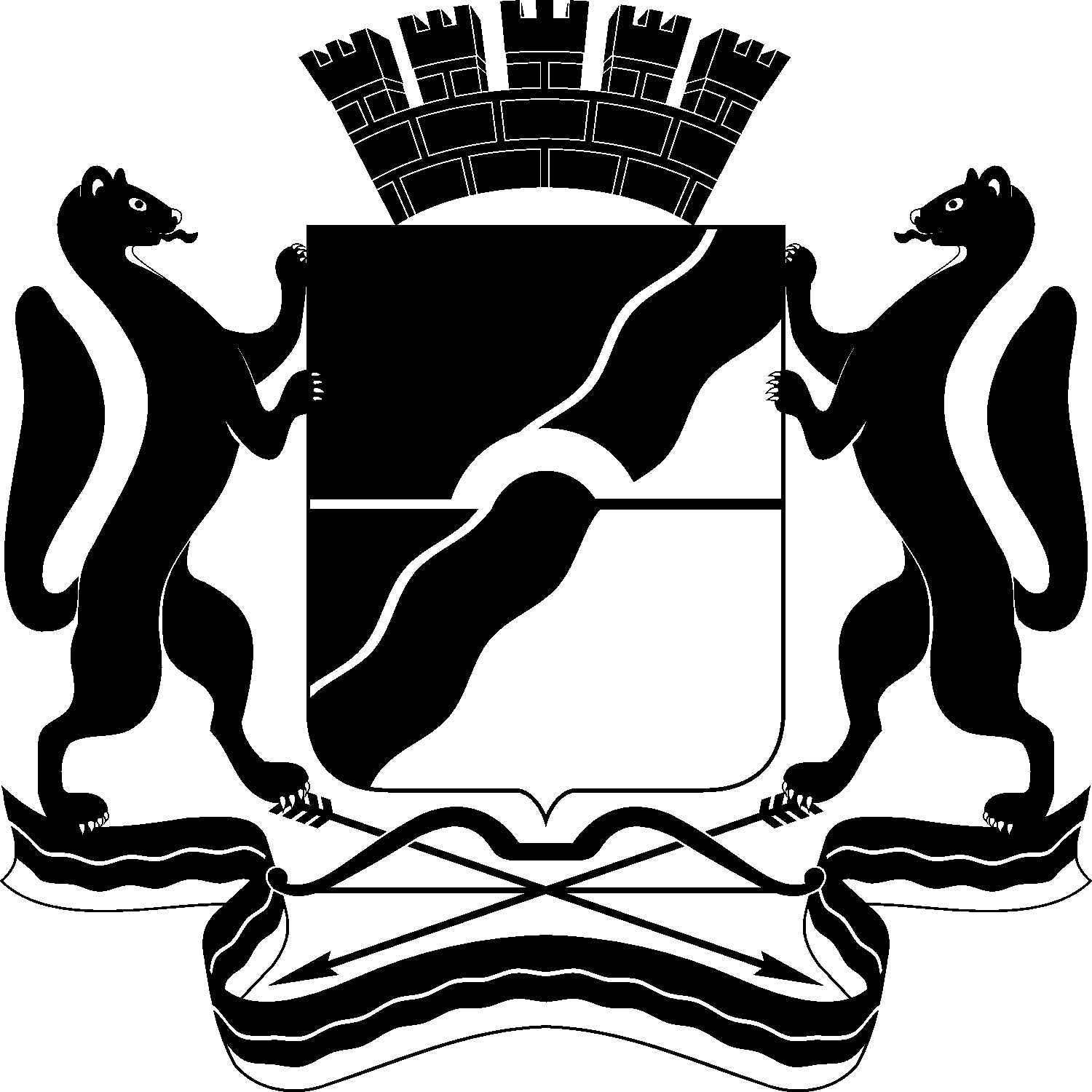 МЭРИЯ ГОРОДА НОВОСИБИРСКАПОСТАНОВЛЕНИЕОт  	  14.02.2019		№          479	Об отклонении и направлении на доработку проекта планировки территории, ограниченной шлюзовым каналом, створом перспективного моста через реку Обь, Бердским шоссе и границей городских лесов, в Советском районеМэр города НовосибирскаА. Е. Локоть